California State University, Fresno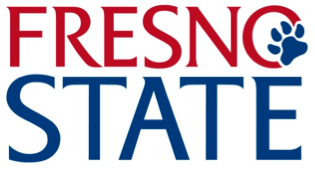 Auxiliary Corporations2771 E. Shaw Avenue, Fresno, CA  93710   www.auxiliary.com   Fax: (559) 278-0988   HRAUX@LISTSERV.csufresno.eduEMPLOYMENT APPLICATION FOR STUDENT/PART-TIME/TEMPORARY POSITIONSPlease Print 										Date:        Name: 	     	     	     				(Last)				(First)			(MI)	Address:  	     	     	     	     			(Number & Street)				(City)			(State)			(Zip)Telephone:  (     )        	(     )        	(     )      	(Home)	(Work)	(Cell Phone)Email:	     	Employment DesiredPosition applying for:      		Department:       		Salary desired:       	What days and hours are you available for work?       	Are you available for work on weekends?				Yes		NoWould you be available for overtime, if necessary?				Yes		NoIf hired, on what day can you start work?  			     /     /     Education, Training and ExperiencePlease provide the following information and indicate the skills you possess only if they are a requirement of the position for which you are applying:	Driver’s License Number:       		 State:       		 Class:       		Languages you speak, read or write fluently in addition to English:       	Do you have any other experience, training, qualifications or skills which you feel make you especially suitedfor work at California State University, Fresno Auxiliary Corporations? 			Yes 		NoIf so, please explain:	     	Employment HistoryList below all present and past employment starting with your most recent employer.  Account for all periods of unemployment.  You must complete this section even if attaching a resume.Personal InformationHave you ever applied to or worked for California State University, Fresno Auxiliary Corporations(which include the Association, the Agricultural Foundation, and the Foundation) before?			Yes 		NoIf yes, for which corporation and when?  __________________________________________________________________________Do you have friends or relatives working for California State University, Fresno Auxiliary Corporations?			Yes		NoIf yes, state name, relationship and organization:___________________________________________________________________________________________________________Name 	Relationship	OrganizationIf hired, would you have a reliable means of transportation to and from work?			Yes		NoAre you at least 18 years old?  (If under 18, hire is subject to verification that you are of minimum legal age.)				Yes		NoIf hired, can you present evidence of your U.S. citizenship or proof of your legal right to live and workin this country?				Yes		NoAre you able to perform the essential functions of the job for which you are applying, either with or without reasonable accommodation? 			Yes		NoIf no, describe the functions that cannot be performed:	______________________________________________________________(Note:  We comply with the ADA and consider reasonable accommodation measures that may be necessary for eligible applicants/employees to perform essential functions.  Hire may be subject to passing a medical examination, and to skill and agility tests.)Have you ever been convicted of a criminal offense?  (Conviction for a criminal offense does not necessarily preclude you from being considered for employment.)		       	Yes	      NoIf yes, state nature of the crime (by code section if known), when and where convicted, and disposition of the case. ______________ ___________________________________________________________________________________________________________ ______________________________________________________________________________ (attach additional sheet if necessary)Are you currently employed? 			Yes		NoIf so, may we contact your current employer?  			Yes		NoPlease Read Carefully, Initial Each Paragraph and Sign Below     	I hereby certify that I have not knowingly withheld any information that might adversely affect my chances for employment and that the answers given by me are true and correct to the best of my knowledge.  I further certify that I, the undersigned applicant, have personally completed this application.  I understand that any omission or misstatement of material fact on this application or on any document used to secure employment shall be grounds for rejection of this application or for immediate discharge if I am employed, regardless of the time elapsed before discovery.     	I hereby authorize the company to thoroughly investigate my references, work record, education and other matters related to my suitability for employment and, further, authorize the references I have listed to disclose to the company any and all letters, reports and other information related to my work records, without giving me prior notice of such disclosure.  In addition, I hereby release the company, my former employers and all other persons, corporations, partnerships and associations from any and all claims, demands or liabilities arising out of or in any way related to such investigation or disclosure.     	I understand that nothing contained in the application, or conveyed during any interview which may be granted or during my employment, if hired, is intended to create an employment contract between me and the company.  In addition, I understand and agree that if I am employed, my employment is for no definite or determinable period and may be terminated at any time, with or without prior notice, at the option of either myself or the company, and that no promises or representations contrary to the foregoing are binding on the company unless made in writing and signed by me and the company’s designated representative.Date	Applicant’s SignatureEqual Employment Opportunity DataTo be completed by applicant:				__________________________								Application DateCompletion of this form is entirely voluntary, and all information will remain confidential and will not affect your application for employment.  We are required by law to collect this information for equal opportunity employment purposes, and it will not become part of your personnel record if you are hired by this company.Name:____________________________________________	Position Applied for:   ________________________________		Department:  ____________________Gender:		Male		FemaleRace/Ethnicity:			American Indian/Alaskan Native				Asian/Pacific Islander				Black				Hispanic				WhiteMethod of referral for employment at California State University, Fresno Auxiliary Corporations:	Fresno State employee			Fresno State Auxiliary Corporations employee	Newspaper advertisement			Auxiliary Job Announcement	Internet					Employment Agency	Friend/Relative 				Other: _____________________________Government contractors must take affirmative action to employ and advance certain qualified individuals subject to the Rehabilitation Act of 1973 and the Vietnam Era Veterans Readjustment Act of 1974.  Completion of the following information is voluntary, and will assist us in proper placement and reasonable accommodation.  If you wish to be identified as qualifying for such placement or accommodation, please check where applicable:		Vietnam Era Veteran			Other Veteran 	Disabled Veteran				Individual with a DisabilityTo be completed by employer:EEO-1 Category:		1.	Officials and managers		6.	Crafts – skilled		2.	Professionals		7.	Operatives – semi-skilled		3.	Technicians		8.	Laborers – unskilled		4.	Sales		9.	Service workers		5.	Office and clericalEmployer information completed by:___________________________________	___________________________Name				DateSchoolName and AddressNo. of yearsCompletedDid youGraduate?Did youGraduate?Did youGraduate?Did youGraduate?DegreeOr DiplomaHigh SchoolYesNoHigh SchoolName_______YesNo________________AddressCity                                     State                                  ZipCollege/UniversityYesNoCollege/UniversityName_______YesNo________________AddressCity                                     State                                  ZipVocational/BusinessYesNoVocational/BusinessName_______YesNo________________AddressCity                                     State                                  Zip OtherYesNoOtherName_______YesNo________________AddressCity                                     State                                  ZipDates of Employment:Dates of Employment:Dates of Employment:Name of EmployerName of EmployerName of EmployerName of EmployerName of EmployerName of EmployerFromFromFromFromFromFromFromToType of BusinessType of BusinessType of BusinessType of BusinessType of BusinessType of BusinessYour Supervisor’s NameYour Supervisor’s NameYour Supervisor’s NameYour Supervisor’s Name(      )       (      )       (      )       (      )       (      )       (      )       (      )       (      )       (      )       (      )       (      )       (      )       (      )       Street AddressStreet AddressStreet AddressStreet AddressStreet AddressStreet AddressTelephone No. Telephone No. Telephone No. Telephone No. Telephone No. Telephone No. Telephone No. Telephone No. Telephone No. Telephone No. Telephone No. Telephone No. Telephone No. Monthly Pay:Monthly Pay:CityStateStateZipStartingStartingStartingStartingEndingEndingEndingEndingEndingYour Position and Duties:Your Position and Duties:Your Position and Duties:Your Reason for Leaving: Your Reason for Leaving: Your Reason for Leaving: Your Reason for Leaving: Your Reason for Leaving: May we contact this employer for a reference?May we contact this employer for a reference?May we contact this employer for a reference?May we contact this employer for a reference?May we contact this employer for a reference?May we contact this employer for a reference?May we contact this employer for a reference?May we contact this employer for a reference?May we contact this employer for a reference?May we contact this employer for a reference?May we contact this employer for a reference?May we contact this employer for a reference?May we contact this employer for a reference?  Yes  Yes  Yes  Yes  No  NoDates of Employment:Dates of Employment:Dates of Employment:Name of EmployerName of EmployerName of EmployerName of EmployerName of EmployerName of EmployerFromFromFromFromFromFromFromToType of BusinessType of BusinessType of BusinessType of BusinessType of BusinessType of BusinessYour Supervisor’s NameYour Supervisor’s NameYour Supervisor’s NameYour Supervisor’s Name(     )      (     )      (     )      (     )      (     )      (     )      (     )      (     )      (     )      (     )      (     )      (     )      (     )      Street AddressStreet AddressStreet AddressStreet AddressStreet AddressStreet AddressTelephone No. Telephone No. Telephone No. Telephone No. Telephone No. Telephone No. Telephone No. Telephone No. Telephone No. Telephone No. Telephone No. Telephone No. Telephone No. Monthly Pay:Monthly Pay:CityStateStateZipStartingStartingStartingStartingEndingEndingEndingEndingEndingYour Position and Duties:Your Position and Duties:Your Position and Duties:Your Reason for Leaving:Your Reason for Leaving:Your Reason for Leaving:Your Reason for Leaving:Your Reason for Leaving:May we contact this employer for a reference?May we contact this employer for a reference?May we contact this employer for a reference?May we contact this employer for a reference?May we contact this employer for a reference?May we contact this employer for a reference?May we contact this employer for a reference?May we contact this employer for a reference?May we contact this employer for a reference?May we contact this employer for a reference?May we contact this employer for a reference?May we contact this employer for a reference?May we contact this employer for a reference?  Yes  Yes  Yes  Yes  No  NoDates of Employment:Dates of Employment:Dates of Employment:Name of EmployerName of EmployerName of EmployerName of EmployerName of EmployerName of EmployerFromFromFromFromFromFromFromFromToType of BusinessType of BusinessType of BusinessType of BusinessType of BusinessType of BusinessYour Supervisor’s NameYour Supervisor’s NameYour Supervisor’s NameYour Supervisor’s Name(     )(     )(     )(     )(     )(     )(     )(     )(     )(     )(     )(     )(     )(     )Street AddressStreet AddressStreet AddressStreet AddressStreet AddressStreet AddressTelephone No. Telephone No. Telephone No. Telephone No. Telephone No. Telephone No. Telephone No. Telephone No. Telephone No. Telephone No. Telephone No. Telephone No. Telephone No. Telephone No. Monthly Pay:Monthly Pay:CityStateStateZipStartingStartingStartingStartingStartingEndingEndingEndingEndingEndingYour Position and Duties:Your Position and Duties:Your Position and Duties:Your Reason for Leaving:Your Reason for Leaving:Your Reason for Leaving:Your Reason for Leaving:Your Reason for Leaving:Your Reason for Leaving:May we contact this employer for a reference?May we contact this employer for a reference?May we contact this employer for a reference?May we contact this employer for a reference?May we contact this employer for a reference?May we contact this employer for a reference?May we contact this employer for a reference?May we contact this employer for a reference?May we contact this employer for a reference?May we contact this employer for a reference?May we contact this employer for a reference?May we contact this employer for a reference?May we contact this employer for a reference?May we contact this employer for a reference?  Yes  Yes  Yes  Yes  Yes  No  NoDates of Employment:Dates of Employment:Dates of Employment:Name of EmployerName of EmployerName of EmployerName of EmployerName of EmployerName of EmployerFromFromFromFromFromFromFromFromToType of BusinessType of BusinessType of BusinessType of BusinessType of BusinessType of BusinessYour Supervisor’s NameYour Supervisor’s NameYour Supervisor’s NameYour Supervisor’s Name(     )(     )(     )(     )(     )(     )(     )(     )(     )(     )(     )(     )(     )(     )Street AddressStreet AddressStreet AddressStreet AddressStreet AddressStreet AddressTelephone No. Telephone No. Telephone No. Telephone No. Telephone No. Telephone No. Telephone No. Telephone No. Telephone No. Telephone No. Telephone No. Telephone No. Telephone No. Telephone No. Monthly Pay:Monthly Pay:CityStateStateZipStartingStartingStartingStartingStartingEndingEndingEndingEndingEndingYour Position and Duties:Your Position and Duties:Your Position and Duties:Your Reason for Leaving:Your Reason for Leaving:Your Reason for Leaving:Your Reason for Leaving:Your Reason for Leaving:Your Reason for Leaving:May we contact this employer for a reference?May we contact this employer for a reference?May we contact this employer for a reference?May we contact this employer for a reference?May we contact this employer for a reference?May we contact this employer for a reference?May we contact this employer for a reference?May we contact this employer for a reference?May we contact this employer for a reference?May we contact this employer for a reference?May we contact this employer for a reference?May we contact this employer for a reference?May we contact this employer for a reference?May we contact this employer for a reference?  Yes  Yes  Yes  Yes  Yes  No  No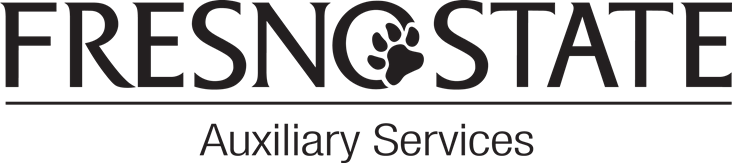 STUDENT CLASS SCHEDULESTUDENT CLASS SCHEDULESTUDENT CLASS SCHEDULESTUDENT CLASS SCHEDULESTUDENT CLASS SCHEDULESTUDENT CLASS SCHEDULESTUDENT CLASS SCHEDULESTUDENT CLASS SCHEDULESTUDENT CLASS SCHEDULENameLocal AddressLocal PhoneCell Phone Cell Phone Home AddressHome PhoneEmail AddressPlease place an "X" in each box during the time of your class.Please place an "X" in each box during the time of your class.Please place an "X" in each box during the time of your class.Please place an "X" in each box during the time of your class.Please place an "X" in each box during the time of your class.Please place an "X" in each box during the time of your class.Please place an "X" in each box during the time of your class.Please place an "X" in each box during the time of your class.Please place an "X" in each box during the time of your class.Semester: ___________________Semester: ___________________Semester: ___________________Semester: ___________________Semester: ___________________Semester: ___________________Semester: ___________________Semester: ___________________Semester: ___________________MondayTuesdayWednesdayThursdayFridaySaturdaySaturdaySunday8:00 a.m.9:00 a.m.10:00 a.m.11:00 a.m.12:00 p.m.1:00 p.m.2:00 p.m.3:00 p.m.4:00 p.m.5:00 p.m.6:00 p.m.7:00 p.m.8:00 p.m.9:00 p.m.10:00 p.m.